Принято на сессииСовета депутатов 28.11.2019  Р Е Ш Е Н И Е          от 28 ноября  2019г.                рп. Усть-Абакан	                                №  88О внесении изменений в решение Совета депутатов муниципального образования Усть-Абаканский район  от 14.02.2011 № 14 «Об утверждении Положения о постоянных комиссиях Совета депутатов Усть-Абаканского района»В соответствии со статьей 23  Устава муниципального образования Усть-Абаканский район,              Совет депутатов Усть-Абаканского района Республики Хакасия РЕШИЛ:Внести изменения в решение Совета депутатов муниципального образования Усть-Абаканский район от 14.02.2011 № 14 «Об утверждении Положения о постоянных комиссиях Совета депутатов Усть-Абаканского района» следующего содержания: - в статье 10 Положения слова «… только в одной постоянно действующей комиссии…» заменить на слова «…. не более чем в двух постоянно действующих комиссиях….».Настоящее Решение вступает в силу со дня его принятия.ПредседательСовета депутатов Усть-Абаканского района                                                                    В.М. Владимиров Таблица изменений к проекту решения Совета депутатов Усть-Абаканского района «О внесении изменений в решение Совета депутатов муниципального образования Усть-Абаканский район  от 14.02.2011 № 14 «Об утверждении Положения о постоянных комиссиях Совета депутатов Усть-Абаканского района»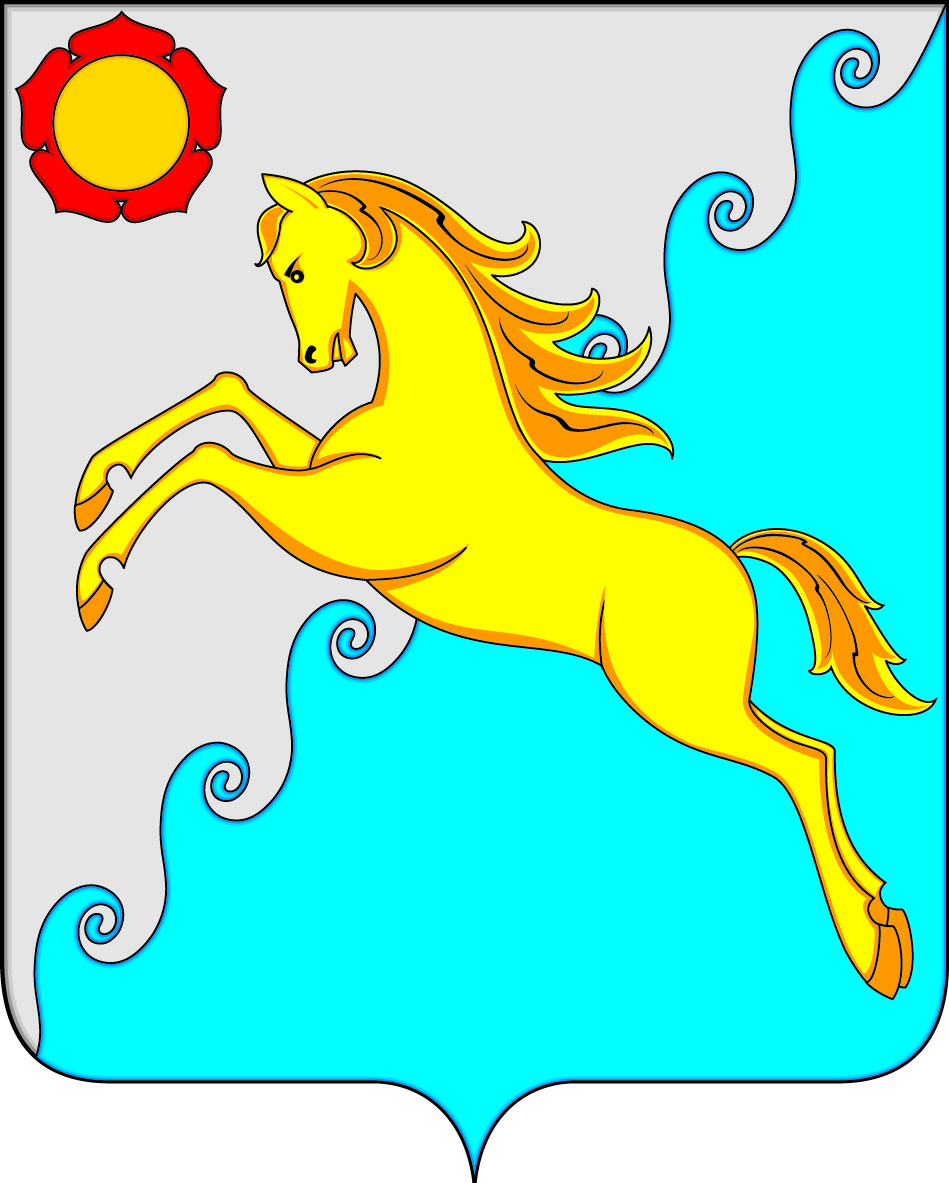 СОВЕТ ДЕПУТАТОВ УСТЬ-АБАКАНСКОГО РАЙОНАРЕСПУБЛИКИ ХАКАСИЯ№ п/пПоложения нормативного актаТекст актуальной редакцииПредлагаемые измененияОснование принятия проекта решенияСтатья 10 Депутат Совета депутатов может состоять только в одной постоянно действующей комиссии Совета депутатовДепутат Совета депутатов может состоять не более чем в двух постоянно действующих комиссиях Совета депутатовРешение от 17.10.2019 № 08-10 Комитета по конституционному законодательству, государственному строительству, законности и правопорядку ВС РХ